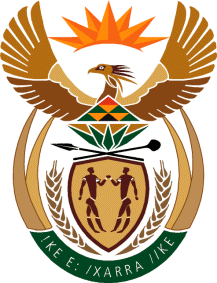 MINISTRY OF TOURISMREPUBLIC OF SOUTH AFRICAPrivate Bag X424, Pretoria, 0001, South Africa. Tel. (+27 12) 444 6780, Fax (+27 12) 444 7027Private Bag X9154, Cape Town, 8000, South Africa. Tel. (+27 21) 469 5800, Fax: (+27 21) 465 3216Ref: TM 2/1/1/10NATIONAL ASSEMBLY:QUESTION FOR WRITTEN REPLY:Question Number:		1599Date of Publication: 		26 May 2018NA IQP Number:	 	18Date of reply:		14 June 2018Mr G R Krumbock (DA) to ask the Minister of Tourism:What (a) are the relevant details of his department’s engagements with the Security Cluster to deal with the attacks on tourists and (b) steps has his department taken to implement a tourist safety plan? NW1749E	Reply: (a) The National Tourist Safety Forum stakeholder engagements will culminate in formalised systems and procedures that will function in collaboration with the existing tourist safety structures at national, provincial, local and private sector levels. The Security Cluster is part of the key stakeholders at all levels. When finalised, the strategic document will encompass this key cluster. (b) The Department of Tourism has prioritised tourist safety as one of the key focus areas that require immediate interventions. In the current (2018/2019) financial year, the Department has established a National Tourism Safety Forum (NTSF) that is driven in collaboration with all the key Tourism Sector stakeholders including the Security Cluster. The NTSF stakeholder engagements will culminate in formalised systems and procedures that will function in collaboration with the existing tourist safety structures at national, provincial, local and private sector levels.  